Пенсионный фонд России в Telegram. 

Это еще один оперативный способ получения информации по актуальным вопросам социальной поддержки населения.

Подписывайтесь t.me/pensionfond

#ПФР #Пенсионныйфонд #telegram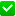 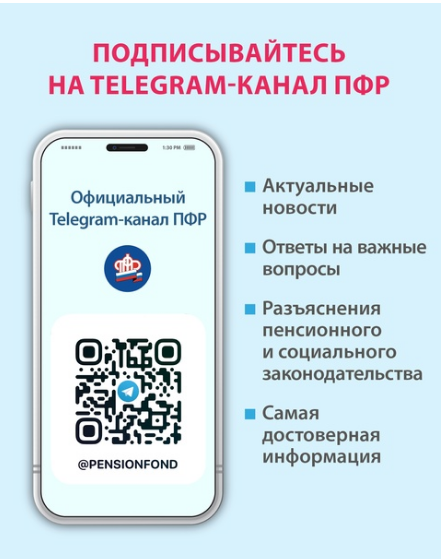 